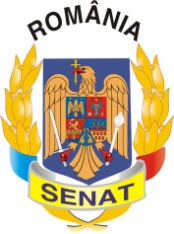 Comisia pentru dezvoltare regională,administrarea activelor statului și privatizarePROCES VERBALal şedinţei Comisiei din data de 17.11.2015Comisia pentru dezvoltare regională, administrarea activelor statului şi privatizare, condusă de domnul senator Mircea Banias, şi-a desfăşurat lucrările în ziua de 17.11.2015. Preşedintele Comisiei a constatat că există cvorum pentru începerea şedinţei.Membrii Comisiei au aprobat următoarea ordine de zi:Proiect de lege pentru aprobarea Ordonanţei de urgenţã a Guvernului nr.46/2015 pentru stabilirea unor măsuri financiare şi pentru modificarea şi completarea unor acte normative. (L561/2015)Diverse.	La punctul 1 pe ordinea de zi s-a discutat Proiectul de lege pentru aprobarea Ordonanţei de urgenţã a Guvernului nr.46/2015 pentru stabilirea unor măsuri financiare şi pentru modificarea şi completarea unor acte normative. 	Comisia pentru buget, finanţe, activitate bancară şi piaţă de capital și Comisia pentru dezvoltare regională, administrarea activelor statului şi privatizare au fost sesizate pentru dezbaterea în fond a Proiectului de lege menționat mai sus.Proiectul de lege are ca obiect de reglementare reglementare modificarea si completarea unor acte normative, iar principalele masuri vizeaza finantarea Programului National de Dezvoltare Locala, in vederea finalizarii obiectivelor de investitii din cadrul Programului, posibilitatea unitatilor administrativ teritoriale de a contracta imprumuturi din venituri din privatizare, in limita sumei de 700.000 mii lei pentru finantarea unor cheltuieli curente si de capital in vederea asigurarii furnizarii energiei termice in sezonul rece, majorarea sumei alocate acestora, inclusiv asociaţiilor de dezvoltare intercomunitară, pentru împrumuturile din venituri din privatizare in vederea asigurarii prefinanţării şi/sau cofinanţării proiectelor finanţate din fonduri externe nerambursabile din perioada de programare 2007-2013, inclusiv pentru cheltuielile neeligibile asociate proiectelor, de la 1.290.000 lei la 1.313.000 mii lei, precum si diminuarea sumei aferente imprumuturilor contractate peste limita de indatorare de 30%, de la 400.000 mii lei la 124.000 mii lei. 	Actul normativ prevede si achizitionarea, de catre Ministerul Dezvoltarii Regionale si Administratiei Publice, de microbuze/autobuze pentru transportul elevilor din unitatile de invatamant preuniversitar de stat, precum si pentru a fi donate Republicii Moldova.	Modificarea Legii nr.10/1995 privind calitatea in constructii are in vedere nivelul cotei virate de investitori/proprietari catre Inspectoratul de Stat in Constructii, precum si modalitatea de virare a acesteia. Ordonanta de urgenta prevede sustinerea in continuare a cheltuielilor de intretinere si functionare pentru Formatiunea Medicala ROL 2, din bugetul Ministerului Sanatatii, pana la declararea de catre Organizatia Mondiala a Sanatatii a inchiderii Alertei internationale determinate de epidemia de Ebola.Consiliul Legislativ a avizat favorabil proiectul de lege, cu observații și propuneri.Membrii Comisiei pentru dezvoltare regională, administrarea activelor statului şi privatizare, au hotărât amânarea dezbaterilor deoarece reprezentanții Guvernului nu au fost prezenți pentru a oferi informații suplimentare referitoare la acest proiect de lege.         PREȘEDINTE,                                                              SECRETAR,         Mircea Banias        			                             Valentin Calcan